Beekman/East Fishkill Senior Citizens“Christmas Party”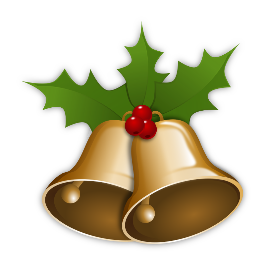 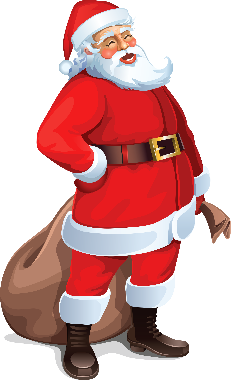 Wednesday, December 14, 2022                                   11:00am-2:00pm@ Mill Creek CaterersRoute 376, Hopewell Junction, NY  12533Live Music – Harvest DuoMenu Choice: London Broil with Burgundy Sauce,  Chicken Francese or Honey Garlic Glazed SalmonReservations requiredPayment and food choice must accompany reservation(Table Reservations of up to 10 can be accommodated)$36 pp Checks payable to: Town of East Fishkill No refundsRegistration begins: Monday, November 14, 2022 at Senior Center Reservation deadline December 2, 2022.Questions:  Susan Gartner at 226-8318 (Leave Message)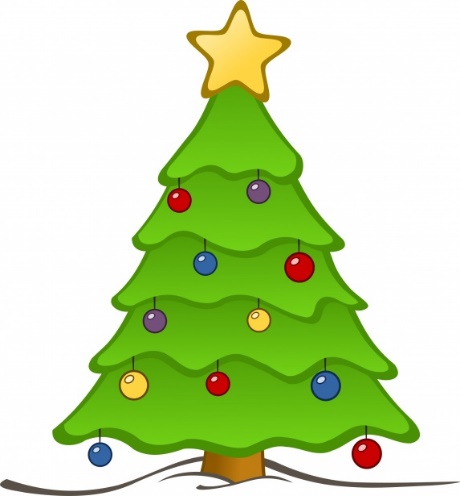 